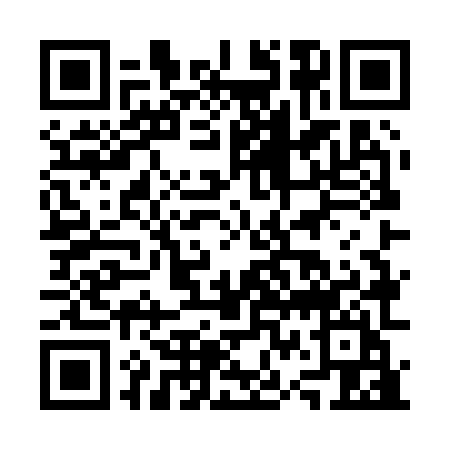 Prayer times for Sankt Jakob im Rosental, AustriaWed 1 May 2024 - Fri 31 May 2024High Latitude Method: Angle Based RulePrayer Calculation Method: Muslim World LeagueAsar Calculation Method: ShafiPrayer times provided by https://www.salahtimes.comDateDayFajrSunriseDhuhrAsrMaghribIsha1Wed3:465:491:014:598:1410:092Thu3:435:471:014:598:1510:113Fri3:415:461:015:008:1610:134Sat3:395:441:015:008:1710:155Sun3:365:431:005:018:1910:176Mon3:345:411:005:018:2010:197Tue3:315:401:005:028:2110:218Wed3:295:391:005:028:2310:239Thu3:275:371:005:038:2410:2610Fri3:245:361:005:038:2510:2811Sat3:225:351:005:038:2610:3012Sun3:205:331:005:048:2810:3213Mon3:175:321:005:048:2910:3414Tue3:155:311:005:058:3010:3615Wed3:135:301:005:058:3110:3816Thu3:105:281:005:068:3310:4117Fri3:085:271:005:068:3410:4318Sat3:065:261:005:068:3510:4519Sun3:045:251:005:078:3610:4720Mon3:025:241:005:078:3710:4921Tue2:595:231:005:088:3810:5122Wed2:575:221:015:088:3910:5323Thu2:555:211:015:098:4110:5524Fri2:535:201:015:098:4210:5725Sat2:515:191:015:098:4310:5926Sun2:495:191:015:108:4411:0127Mon2:475:181:015:108:4511:0328Tue2:455:171:015:118:4611:0529Wed2:435:161:015:118:4711:0730Thu2:435:161:015:118:4811:0931Fri2:435:151:025:128:4911:11